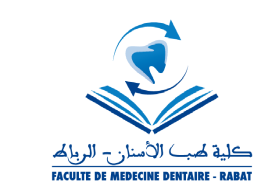 AVIS AUX ETUDIANTS DE 3° ANNEEIl est porté à la connaissance des étudiants de 3° année que le stage complémentaire d’initiation à la pratique clinique (SC3) aura lieu du 10 AU 14 JUILLET 2023. Il se déroulera dans 3 services cliniques selon le programme établi ci-dessous. Les étudiants sont tenus de se présenter à leur lieu de stage (CCTD ou FMD) en tenue de bloc « rouge bordeaux » (tenue professionnelle de leur future 4° année). Ils doivent être munis par ailleurs de leur carnet de stage SC3 à télécharger en ligne.Les modalités de déroulement de ce stage ainsi que ses objectifs sont décrits dans la présentation power-point disponible aussi en ligneN.B : Ce stage est obligatoire et sa validation est une condition au passage en 4ème année.SERVICE DE RADIOLOGIECCTD)HYGIENE ASEPSIEHYGIENE ASEPSIEUNITE DE CONSULTATIONS/URGENCEUNITE DE CONSULTATIONS/URGENCESERVICE DE RADIOLOGIECCTD)SALLE APP JAUNE (FMD)Unité centrale de stérilisationCCTDSalle de coursSALLE A (FMD)Unité de consultations /urgences(CCTD)Lundi 10 juillet8h30 -11h30G1AG2AG2BG3BG3ALundi 10 juillet12h30- 15h30G1BG2BG2AG3AG3BMardi 11 juillet8h30 -11h30G4AG5AG5BG1BG1AMardi 11 juillet12h30- 15h30G4BG5BG5AG1AG1BMercredi 12 juillet8h30 -11h30G2AG3AG3BG4BG4AMercredi 12 juillet12h30- 15h30G2BG3BG3AG4AG4BJeudi 13 juillet8h30 -11h30G5AG1AG1BG2BG2AJeudi 13 juillet12h30- 15h30G5BG1BG1AG2AG2BVendredi 14 juillet8H30-11H30G3AG4AG4BG5AG5BVendredi 14 juillet12H30-15H30G3BG4BG4AG5BG5A